ARTS PLASTIQUES					    A la manière de KandinskyVoir la vidéo en ouvrant le lien https://youtu.be/6BJ7E11HUS4En s’inspirant des dessins ci-contre, découper la photo des colonnes de Baalbek et colorier le ciel à la manière de Kandinsky.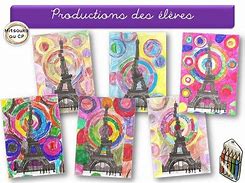 N.B. Retirer uniquement les colonnes et la base.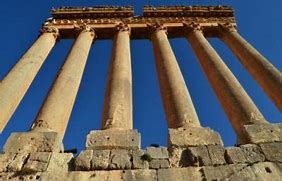 Collège des Dominicaines de notre Dame de la Délivrande – Araya-Classe : CM1                                                        Mai 2020 – 3ème semaine Nom : ________________________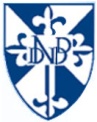 